LAKESIDE XRider 2023SOUND & LIGHT CREWThe venue agrees to provide necessary sound and lighting system, the necessary sound/lighting crew/operators throughout entire stage presence (soundcheck and actual performance).DRESSING ROOM & HOSPITALITYThe Promoter agrees to provide for the artist's sole use and for the duration of the engagement until curfew, comfortable dressing room to house 4 people. For catering the band expects a sandwich platter or a pizza, 
10 + 5 alcoholic/non-alcoholic beers and still water.PROJECTIONA projector with minimum of 5000 Lumens (or LED wall) must be provided by the venueprojection screen should be at minimum 3m x 2mIf projector is used, it must be capable of HD outputprojection is controlled by the band from stageHDMI connection must be provided from stageSTAGE PLOT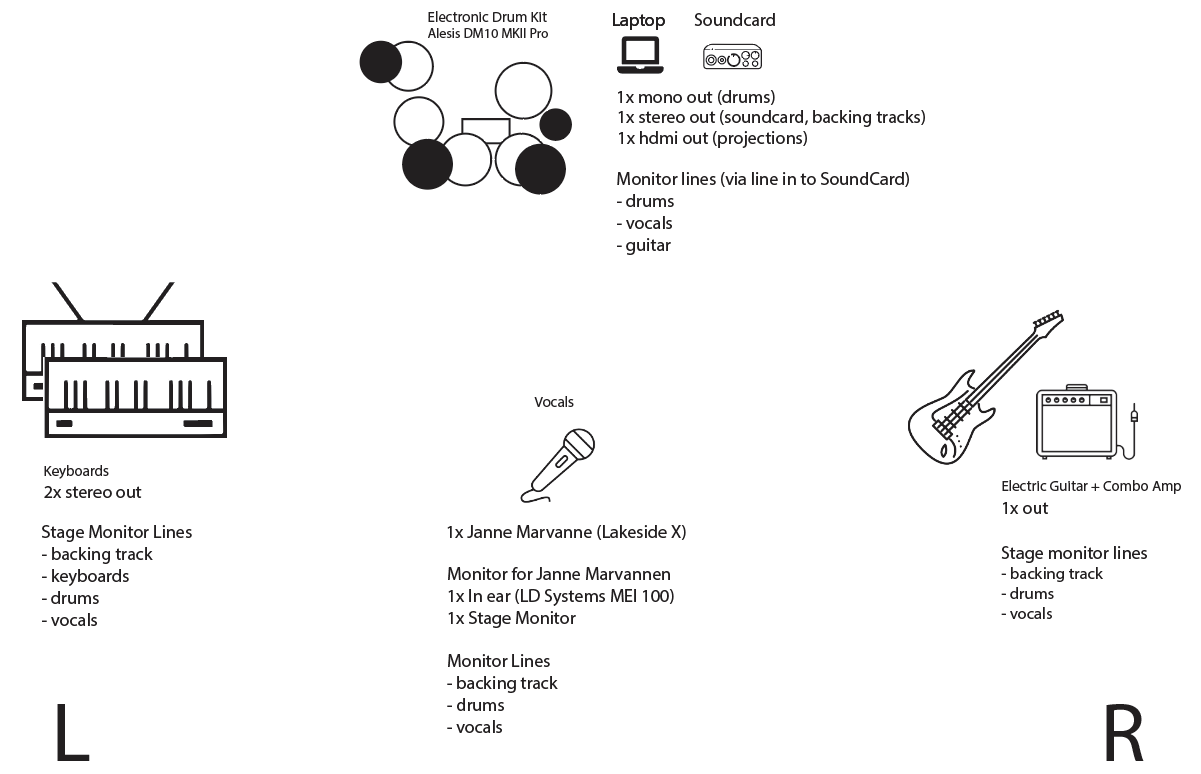 IN-HOUSE LIGHTSBand will provide simple printed instructions to the lighting technician for lighting approach for live performance.ADDITIONAL EFFECT LIGHTSBand is bringing a set of effect LED Bars that are completely controlled by the band from stageAll the necessary stands, trusses, power and dmx cables are provided by the bandThe only requirement is to provide 3 power outlets (for DMX splitter and LED bars power chain)Depending on the stage size the lights may be installed on trusses or standalone tripods. Please consult with the band in case stage dimensions do not allow the effect lights to be installed as shown on the diagram bellow.
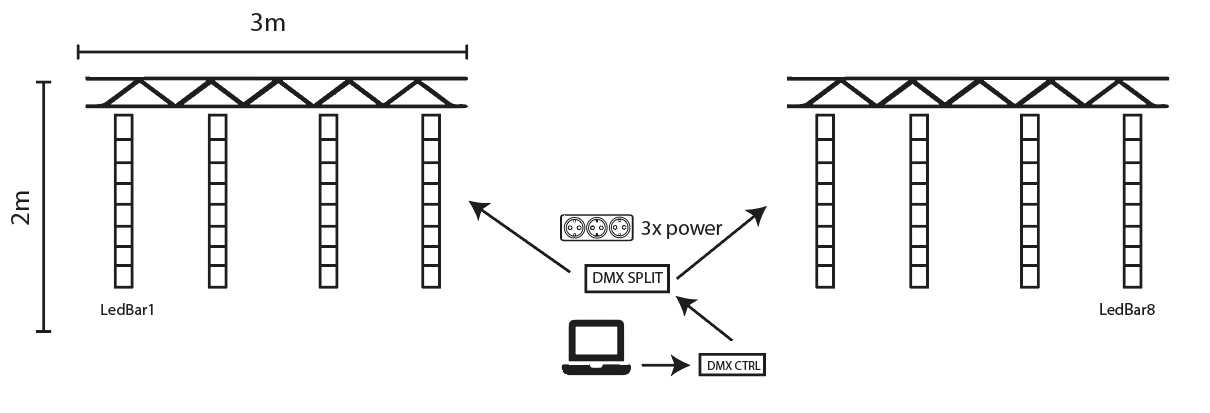 